UNIVERSIDADE FEDERAL DE PERNAMBUCO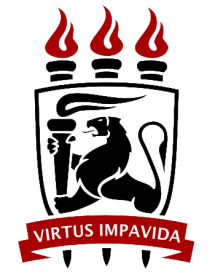 Pró-Reitoria de Gestão de Pessoas e Qualidade de VidaDiretoria de Qualidade de VidaVersão: 2022.1Formulário para Cadastro do Auxílio SaúdeTipo de Cadastro: 	     Inclusão		Exclusão			Alteração de planoReferente à:	    Titular			Titular e dependente(s)		Dependente(s)Nome do Requerente: ________________________________________________________________________________________Situação:	        Ativo 	             Aposentado     	     PensionistaSiape: _________________________ Telefone de contato: ________-_______________________ Ramal:_____________________E-mail: _____________________________________________________________________________________________________Lotação: ________________________________________________________________________________(Centro/Departamento)Qual Plano de Saúde possui? ___________________________________________________________________________________Dependente(s)Nome:_________________________________________________________________________ CPF: ________________________Grau de parentesco: ______________________________________________ Data de Nascimento: _______/_______/__________Nome da mãe:_______________________________________________________________________________________________Nome:_________________________________________________________________________ CPF: ________________________Grau de parentesco: ______________________________________________ Data de Nascimento: _______/_______/__________Nome da mãe:_______________________________________________________________________________________________Nome:_________________________________________________________________________ CPF: ________________________Grau de parentesco: ______________________________________________ Data de Nascimento: _______/_______/__________Nome da mãe:_______________________________________________________________________________________________Declaração e ConsentimentoO(a) requerente acima mencionado tem ciência e/ou afirma:Os pedidos que não estiverem devidamente documentados estarão sujeitos a indeferimento;Só terá direito ao benefício o Servidor Titular e seus dependentes do mesmo plano assistencial;Excetuam-se do item 2, os casos em que a operadora do plano não permita a inscrição de dependentes, obrigando um contrato por dependente (necessário comprovação de responsabilidade financeira);O auxílio saúde poderá ser requerido para cobrir despesas com planos de assistência à saúde ou odontológica, observadas as regras contidas no art. 27 da Portaria Normativa Nº 1, de 09 de março de 2017, do Ministério do Planejamento;É obrigação do servidor informar ao órgão concedente qualquer mudança no plano (valor, inclusão ou exclusão dos beneficiários) e nos dados cadastrais que impliquem alteração/perda do benefício.Apresentar anualmente, conforme cronograma divulgado pela Diretoria de Qualidade de Vida – PROGEPE, declaração e/ou boletos bancários (com respectivos comprovantes de quitação) do plano privado de assistência à saúde.Declarar, sob as penas da lei, de acordo com a Portaria Normativa Nº 01, de 09 de março de 2017, que não recebe auxílio-saúde semelhante e nem possuo programa de assistência à saúde custeado, integral ou parcialmente, pelos cofres públicos.Declarar ainda, que as informações acima prestadas são verdadeiras, sob as penas da Lei e que autorizo a reposição ao erário dos valores recebidos indevidamente.Data: ______/______/__________		____________________________________________________________									Assinatura do requerenteAnexos – Documentos necessários para solicitação Auxílio-SaúdeOs seguintes documentos deverão ser anexados ao processo e encaminhados (via SIPAC) para Divisão de Apoio da Diretoria de Qualidade de Vida – PROGEPE (11.07.51), tipo do processo: AUXÍLIO-SAÚDE e classificação: 023.73 - RESSARCIMENTO DE PLANO DE SAUDE: Para a inclusão de dependentes**, serão necessários:* Os beneficiários dos planos Capesaúde e Geap não necessitam abrir processo de solicitação de auxílio saúde, uma vez que o benefício é repassado diretamente para tais planos. ** Servidores que já possuem processo de auxílio saúde no SIPAC e desejam, posteriormente, incluir dependentes para fins de recebimento do auxílio saúde, não necessitam abrir novo processo para essa solicitação. Basta enviar a devida documentação para o e-mail auxiliosaude.dqv@ufpe.br.Dúvidas e informações: (81) 2126.8189 – (What’s App) / (81) 2126.8190 (Ligações)TITULARES DE PLANOS CONVENIADOS À UFPE, EXCETO CAPESAÚDE E GEAP*- Proposta/contrato de adesão ao planoTITULARES DOS DEMAIS PLANOS- Boleto atual do plano, discriminando o valor mensal por beneficiário, acompanhado do respectivo comprovante de quitação- Carteirinha do planoDEPENDENTES DE PLANOS CONVENIADOS À UFPE, EXCETO CAPESAÚDE E GEAP*DEPENDENTES DE PLANOS CONVENIADOS À UFPE, EXCETO CAPESAÚDE E GEAP*- Proposta/contrato de adesão ao plano- Proposta/contrato de adesão ao planoDEPENDENTES DOS DEMAIS PLANOSDEPENDENTES DOS DEMAIS PLANOSDOCUMENTAÇÃO DO PLANO (PARA TODOS OS DEPENTENTES)DOCUMENTAÇÃO DO PLANO (PARA TODOS OS DEPENTENTES)- Boleto atual do plano, discriminando o valor mensal por beneficiário, acompanhado do respectivo comprovante de quitação- Carteirinha do plano- Boleto atual do plano, discriminando o valor mensal por beneficiário, acompanhado do respectivo comprovante de quitação- Carteirinha do planoDOCUMENTAÇÃO PESSOAL DO DEPENDENTEDOCUMENTAÇÃO PESSOAL DO DEPENDENTEDependentesDocumento(s) Cônjuge/companheiro(a) de união estável; companheiro (a) na    união    homoafetiva, obedecidos os mesmos critérios adotados para o reconhecimento da união estável.Se cônjuge: Certidão de Casamento.Se companheiro(a): Certidão Pública de União Estável.CPFRGA pessoa separada judicialmente ou divorciada, com percepção de pensão alimentícia (a existência de dependente constante no item acima desobriga a assistência à saúde deste).Certidão de Casamento com averbação de separação ou divórcio.Cópia da determinação judicial referente ao pagamento de pensão alimentícia.CPFRGOs filhos e enteados, solteiros, até 21 (vinte e um) anos de idade ou, se inválidos, enquanto durar a invalidez.Certidão de Nascimento ou RG.Laudo Médico devidamente registrado no SIASS (no caso de filho inválido).CPFOs filhos e enteados entre 21 (vinte um) e 24 (vinte e quatro) anos de idade, dependentes economicamente do servidor e estudantes de curso regular reconhecido pelo Ministério da Educação.Certidão de Nascimento ou RG.Trecho da Declaração do Imposto de Renda, onde conste a relação dos dependentes econômicos do declarante.Comprovante de matrícula atualizado, de curso regular, reconhecido pelo MEC.CPFO menor sob guarda ou tutela concedida por decisão judicial.Certidão de Nascimento.Termo de Guarda ou Tutela.CPF